Сообщение о возможном установлении публичного сервитута В соответствии со статьей 39.42 Земельного кодекса Российской Федерации Администрация Ханты-Мансийского района информирует о возможном установлении публичного сервитута в целях размещения объекта электросетевого хозяйства регионального значения – «ПС 110/35/10 кВ Чапровская с ВЛ 110 кВ» в отношении частей следующих земельных участков:с кадастровым номером 86:02:1214003:2509, расположенного по адресу: Ханты-Мансийский автономный округ - Югра, Ханты-Мансийский район, в районе село Батово, р.Иртыш, с видом разрешенного  использования «сельскохозяйственное использование»;с кадастровым номером 86:02:1214003:2521, расположенного по адресу: Ханты-Мансийский автономный округ - Югра, Ханты-Мансийский район, район с.Батово, р.Иртыш, с видом разрешенного  использования «сельскохозяйственное использование»Описание местоположения границ публичного сервитута  представлено в графическом описании - схеме расположения границ публичного сервитута. С поступившим ходатайством об установлении публичного сервитута и прилагаемым к нему схемам границ земельных участков на кадастровом плане территории заинтересованные лица могут ознакомиться по адресу: г. Ханты-Мансийск, ул. Гагарина, д. 214, кабинет 121 (пн. – пт. с 9.00 до 17.00).Информация о поступившем ходатайстве об установлении публичного сервитута размещена на официальном интернет – сайте администрации Ханты-Мансийского района в разделе землепользование http://hmrn.ru/grad/zemlepolzovanie/zp.php.Объект электросетевого хозяйства регионального значения – «ПС 110/35/10 кВ Чапровская с ВЛ 110 кВ», размещен на Схеме территориального планирования Ханты-Мансийского автономного округа – Югры, утвержденной Постановлением Правительства Ханты-Мансийского автономного округа – Югры от 21.12.2018 №493-п «О внесении изменений в приложение к постановлению Правительства Ханты-Мансийского автономного округа – Югры от 26 декабря 2014 года № 506-п «Об утверждении Схемы территориального планирования Ханты-Мансийского автономного округа – Югры». Информация об утверждении Схемы территориального планирования Ханты-Мансийского автономного округа – Югры размещена на официальном интернет-сайте Департамента строительства Ханты-Мансийского автономного округа - Югры https://ds.admhmao.ru/.Реквизиты решения об утверждении инвестиционной программы субъекта естественной монополии АО «Тюменьэнерго»: Приказ Минэнерго России №23@ от 14.12.2018 «Об утверждении изменений, вносимых в инвестиционную программу АО «Тюменьэнерго», утвержденную приказом Минэнерго России от 08.11.2017 №12@».  Информация об утверждении инвестиционной программы размещена на официальном интернет-сайте АО "Тюменьэнерго"  (во вкладке: Об инвестиционной программе (о проектах инвестиционной программы) и отчетах об её реализации https://www.te.ru/raskrytie_informacii/raskrytie_informacii_setevoj_organizaciej/docs_7/.  Заявления об учете прав на земельные участки принимаются в течение 30 дней со дня опубликования сообщения в Департамент имущественных и земельных отношений администрации Ханты-Мансийского района по адресу: 628002 Ханты-Мансийский автономный округ - Югра, г. Ханты-Мансийск, ул. Гагарина, д. 214, кабинет 121. Правообладатели земельных участков, подавшие заявления об учете  прав по истечении указанного срока, несут риски невозможности обеспечения их прав в связи с отсутствием информации о таких лицах и их правах на земельные участки.СХЕМА ГРАНИЦ ПУБЛИЧНОГО СЕРВИТУТА НА ЧАСТЬ ЗЕМЕЛЬНОГО УЧАСТКА С КАДАСТРОВЫМ НОМЕРОМ 86:02:1214003:2521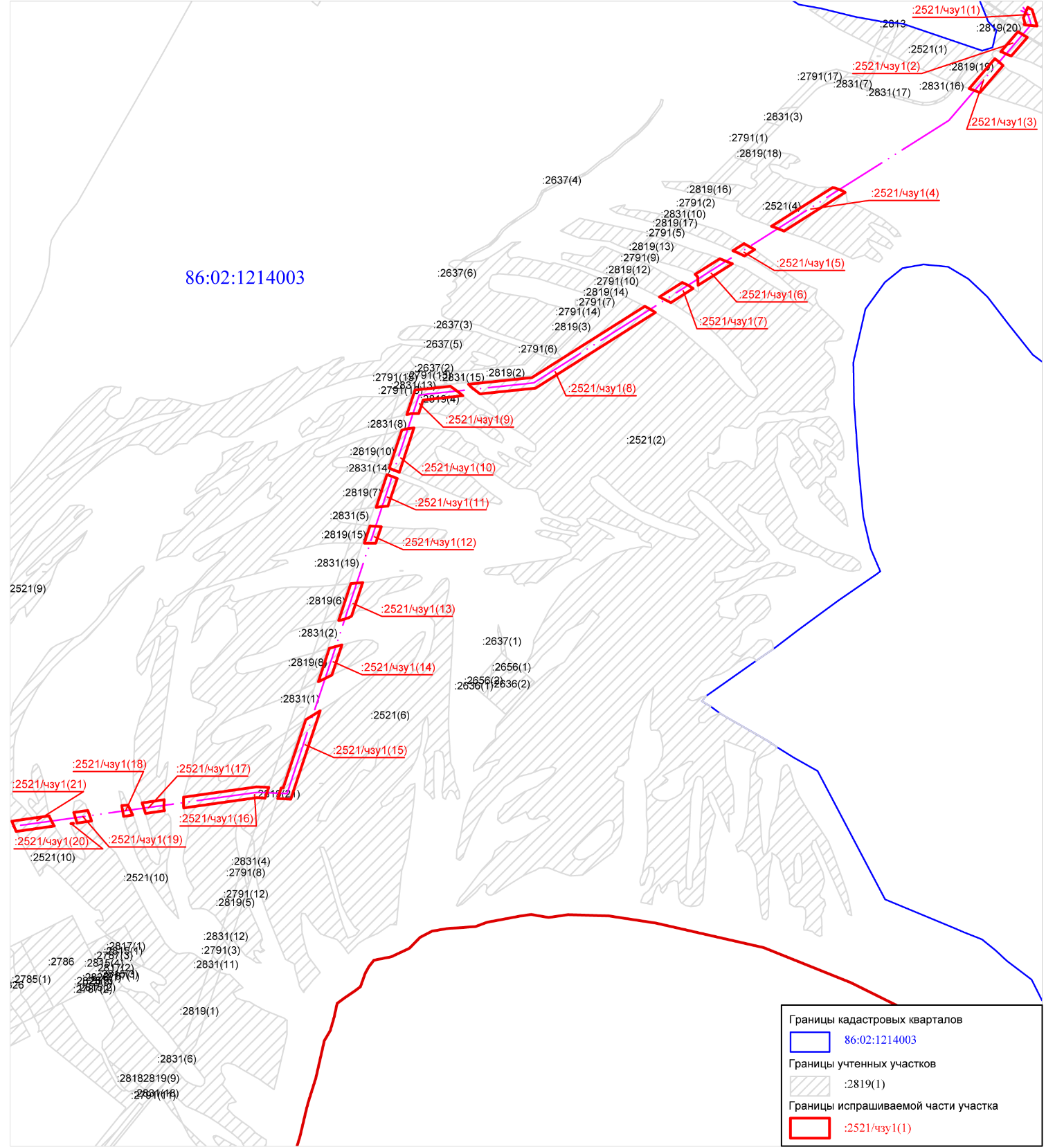 Масштаб 1:25 000Каталог координат поворотных точек Система координат МСК 86 2 зонаСХЕМА ГРАНИЦ ПУБЛИЧНОГО СЕРВИТУТА НА ЧАСТЬ ЗЕМЕЛЬНОГО УЧАСТКА С КАДАСТРОВЫМ НОМЕРОМ 86:02:1214003:2509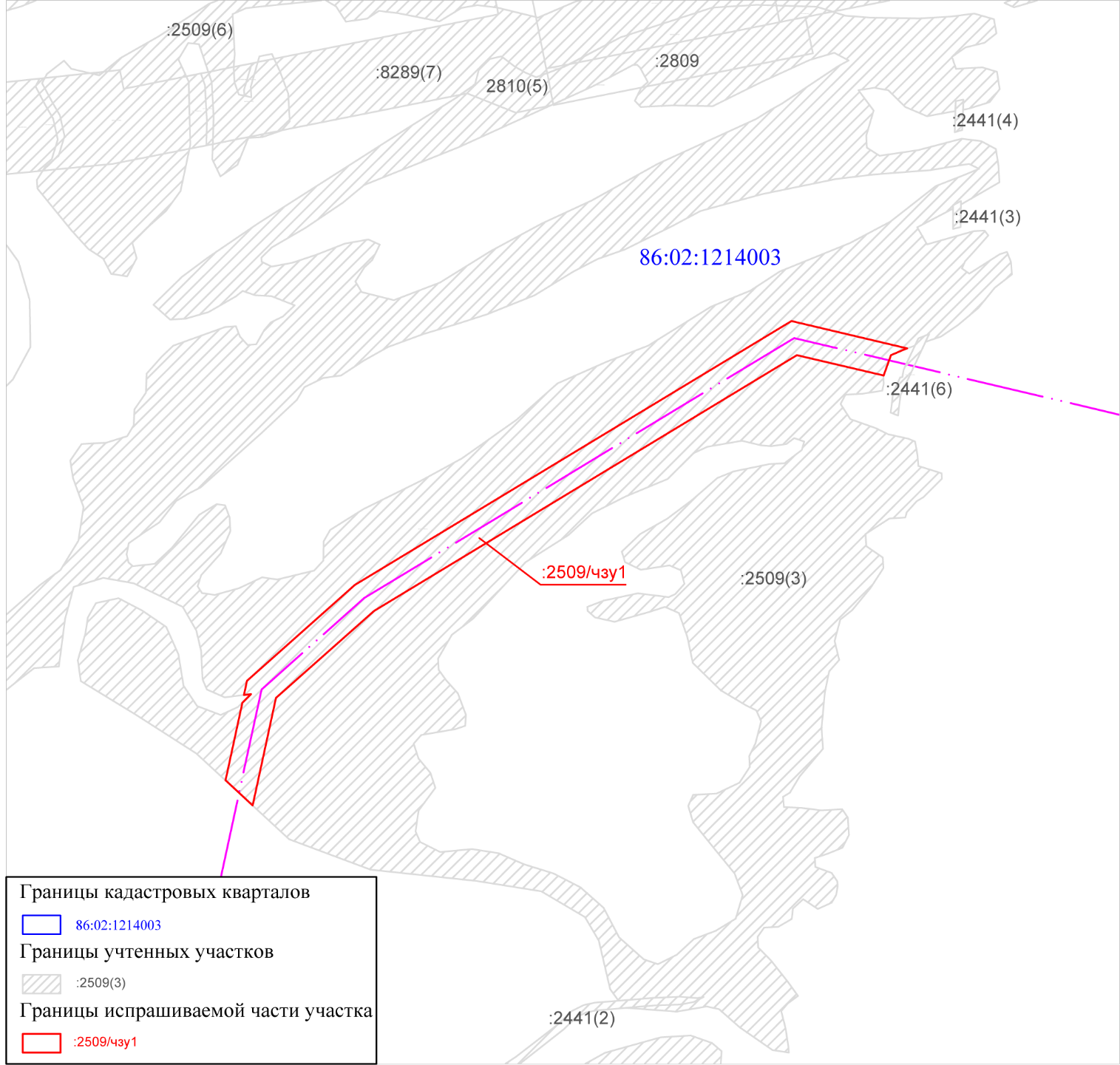 Масштаб 1:10 000Каталог координат поворотных точек Система координат МСК 86 2 зонаОбозначение характерных точек границКоординаты, мКоординаты, мОбозначение характерных точек границХУ12386:02:1214003:2521/чзу1(1)86:02:1214003:2521/чзу1(1)86:02:1214003:2521/чзу1(1)1893913,862710055,172893902,242710075,203893827,852710099,154893826,232710097,765893830,492710044,066893833,752710038,347893839,162710042,988893864,282710034,899893864,342710034,671893913,862710055,1786:02:1214003:2521/чзу1(2)86:02:1214003:2521/чзу1(2)86:02:1214003:2521/чзу1(2)10893800,762710010,0711893782,242710039,4612893774,052710053,0013893688,022709979,2414893693,222709963,6815893704,972709939,0816893707,632709930,1810893800,762710010,0786:02:1214003:2521/чзу1(3)86:02:1214003:2521/чзу1(3)86:02:1214003:2521/чзу1(3)17893675,272709902,4418893661,242709920,5619893643,832709941,3420893518,762709834,1021893537,212709784,0517893675,272709902,4486:02:1214003:2521/чзу1(4)86:02:1214003:2521/чзу1(4)86:02:1214003:2521/чзу1(4)22893078,512709151,2523893077,792709162,6824893063,962709197,9525893056,682709210,3026893056,232709209,5827892877,742708927,1728892893,412708887,2829892900,162708869,0622893078,512709151,2586:02:1214003:2521/чзу1(5)86:02:1214003:2521/чзу1(5)86:02:1214003:2521/чзу1(5)30892819,732708741,7931892792,392708790,7232892791,912708791,3633892762,022708744,0834892776,592708714,0435892786,942708689,9030892819,732708741,7986:02:1214003:2521/чзу1(6)86:02:1214003:2521/чзу1(6)86:02:1214003:2521/чзу1(6)36892749,392708630,5337892726,512708687,9138892626,332708529,3939892666,022708527,1040892677,182708516,2636892749,392708630,5386:02:1214003:2521/чзу1(7)86:02:1214003:2521/чзу1(7)86:02:1214003:2521/чзу1(7)41892639,132708456,0642892624,402708487,2343892611,542708505,9844892546,572708403,1645892572,482708350,5741892639,132708456,0686:02:1214003:2521/чзу1(8)86:02:1214003:2521/чзу1(8)86:02:1214003:2521/чзу1(8)46892521,282708299,1847892501,272708331,4948892150,772707776,9249892123,692707520,7250892126,652707517,3751892156,242707478,4352892168,332707467,4253892199,252707760,0354892529,582708282,7046892521,282708299,1886:02:1214003:2521/чзу1(9)86:02:1214003:2521/чзу1(9)86:02:1214003:2521/чзу1(9)55892159,492707383,7656892131,552707421,5957892115,282707441,1958892095,812707256,9759892033,022707236,1460892032,842707200,6461892028,392707181,9362892142,152707219,6655892159,492707383,7686:02:1214003:2521/чзу1(10)86:02:1214003:2521/чзу1(10)86:02:1214003:2521/чзу1(10)63891956,392707158,0664891962,422707179,8465891966,832707214,2066891761,802707146,2267891765,272707137,4868891780,242707099,6563891956,392707158,0686:02:1214003:2521/чзу1(11)86:02:1214003:2521/чзу1(11)86:02:1214003:2521/чзу1(11)69891749,992707092,6070891733,212707136,7371891604,722707094,1172891601,392707057,7373891599,462707039,7074891750,632707089,8269891749,992707092,6086:02:1214003:2521/чзу1(12)86:02:1214003:2521/чзу1(12)86:02:1214003:2521/чзу1(12)75891512,282707020,4276891509,392707062,5277891433,412707037,3178891433,562706984,6879891513,442707011,1675891512,282707020,4286:02:1214003:2521/чзу1(13)86:02:1214003:2521/чзу1(13)86:02:1214003:2521/чзу1(13)80891246,542706934,3181891250,972706976,8182891095,732706925,3383891088,302706912,4384891077,942706879,8585891075,772706866,0386891245,452706922,3080891246,542706934,3186:02:1214003:2521/чзу1(14)86:02:1214003:2521/чзу1(14)86:02:1214003:2521/чзу1(14)87890952,622706843,4888890962,692706881,2189890822,322706834,6690890792,452706772,0891890946,782706823,2687890952,622706843,4887890952,622706843,4886:02:1214003:2521/чзу1(15)86:02:1214003:2521/чзу1(15)86:02:1214003:2521/чзу1(15)92890616,442706713,7193890657,812706780,1194890248,442706644,3595890251,112706583,3596890300,442706599,6897890300,032706609,1192890616,442706713,7186:02:1214003:2521/чзу1(16)86:02:1214003:2521/чзу1(16)86:02:1214003:2521/чзу1(16)98890302,962706542,3299890253,632706525,97100890255,312706487,90101890207,862706149,13102890214,662706148,14103890258,182706147,88104890305,472706485,5198890302,962706542,3286:02:1214003:2521/чзу1(17)86:02:1214003:2521/чзу1(17)86:02:1214003:2521/чзу1(17)105890231,282705955,81106890245,702706058,81107890240,272706058,44108890210,392706057,20109890195,352706059,75110890183,072705972,08111890185,642705971,36105890231,282705955,8186:02:1214003:2521/чзу1(18)86:02:1214003:2521/чзу1(18)86:02:1214003:2521/чзу1(18)112890218,142705862,02113890222,172705890,79114890174,842705913,32115890168,922705871,04112890218,142705862,0286:02:1214003:2521/чзу1(19)86:02:1214003:2521/чзу1(19)86:02:1214003:2521/чзу1(19)116890186,992705639,63117890196,132705704,85118890180,262705710,68119890148,052705722,06120890138,642705654,91121890149,892705651,59116890186,992705639,6386:02:1214003:2521/чзу1(20)86:02:1214003:2521/чзу1(20)86:02:1214003:2521/чзу1(20)122890135,902705627,33123890136,622705638,24124890136,392705638,86125890134,802705627,49122890135,902705627,3386:02:1214003:2521/чзу1(21)86:02:1214003:2521/чзу1(21)86:02:1214003:2521/чзу1(21)126890146,832705352,87127890162,072705461,66128890162,032705461,80129890160,912705469,66130890163,172705469,54131890171,132705526,34132890167,512705527,05133890126,502705548,24134890123,922705549,88135890099,162705373,02136890101,672705371,77126890146,832705352,87Обозначение характерных точек границКоординаты, мКоординаты, мОбозначение характерных точек границХУ1231889689,092702818,612889810,252702844,853889823,772702858,734889822,382702847,485889844,252702852,216889994,152703020,757890406,522703702,328890363,902703883,299890362,452703879,1510890353,102703857,6711890321,232703846,3512890353,172703710,7313889953,742703050,5614889817,722702897,6315889649,752702861,241889689,092702818,61